О присвоении почтового адреса земельному участку, расположенному в хуторе Восточный по улице КалининаНа основании пункта 1.20 статьи 14 Федерального закона от 6 октября 2003 года № 131-ФЗ «Об общих принципах организации местного самоуправления в Российской Федерации», постановления главы муниципального образования Красноармейский район от 31 января 2006 года № 169 «О передаче полномочий при присвоении адресов земельным участкам, зданиям, строениям, сооружениям» в соответствии с решением Совета Старонижестеблиевского сельского поселения Красноармейского района 9 февраля 2010 года № 13 «О присвоении адресов земельным участкам, зданиям и сооружениям в Старонижестеблиевском сельском поселении Красноармейского района», в целях упорядочения почтово-адресной нумерации   п о с т а н о в л я ю:1. Земельному участку, площадью 3408 кв.м., сформированному в кадастровом квартале  23:13:0404001, категория земель: земли населённых пунктов, с видом разрешённого использования – для ведения личного подсобного хозяйства, расположенного по адресу: Краснодарский край, Красноармейский район, станица Старонижестеблиевская, улица Калинина, 3, присвоить почтовый адрес:1) Российская Федерация, Краснодарский край, Красноармейский район, хутор Восточный, улица Калинина, 3.2. Главному специалисту по земельным отношениям администрации Старонижестеблиевского сельского поселения Красноармейского района Нимченко Андрею Степановичу внести изменения в земельно - шнуровую и похозяйственную книги.3. Контроль за выполнением настоящего постановления, оставляю за собой. 4. Постановление вступает в силу со дня его подписания.Исполняющий обязанности главыСтаронижестеблиевскогосельского поселенияКрасноармейского района                                                             Е.Е. Черепанова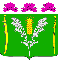 АДМИНИСТРАЦИЯСТАРОНИЖЕСТЕБЛИЕВСКОГО СЕЛЬСКОГО ПОСЕЛЕНИЯ КРАСНОАРМЕЙСКОГО РАЙОНАПОСТАНОВЛЕНИЕАДМИНИСТРАЦИЯСТАРОНИЖЕСТЕБЛИЕВСКОГО СЕЛЬСКОГО ПОСЕЛЕНИЯ КРАСНОАРМЕЙСКОГО РАЙОНАПОСТАНОВЛЕНИЕ«__14____»___11____2019 г.№ __196_______станица Старонижестеблиевскаястаница Старонижестеблиевская